ΕΛΛΗΝΙΚΗ ΔΗΜΟΚΡΑΤΙΑ                                                                                                       Καλλιθέα 31-1-2019 ΝΟΜΟΣ ΑΤΤΙΚΗΣ   ΔΗΜΟΣ ΚΑΛΛΙΘΕΑΣ                                                                                                                Αρ. Πρωτ.: 5849                                                                                                                                                            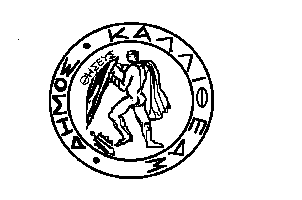 ΔΙΕΥΘΥΝΣΗ: ΠΟΛΙΤΙΣΜΟΥ ΠΑΙΔΕΙΑΣ & ΝΕΑΣ ΓΕΝΙΑΣ   ΤΜΗΜΑ:ΕΡΑΣΙΤΕΧΝΙΚΗΣ ΔΗΜΙΟΥΡΓΙΑΣ &ΕΚΔΗΛΩΣΕΩΝ           ΑΡΜΟΔΙΟΣ:Κ. ΦΩΤΟΠΟΥΛΟΥΤαχ.Δ/νση:ΦΙΛΑΡΕΤΟΥ 108                                                                             ΠΡΟΣ       			                                        Τηλέφωνο:2109570-001                                                τον  κ. Πρόεδρο του  Δημοτικού  Συμβουλίου                                                     EMAIL:fotopoulou@kallithea.gr        Θέμα : Περί έγκρισης διενέργειας και πραγματοποίησης εκδηλώσεων του Τμήματος ερασιτεχνικής Δημιουργίας & Εκδηλώσεων της Δ/νσης  Πολιτισμού, Παιδείας & Νέας Γενιάς προς εξειδίκευση πιστώσεων''         Σας παρακαλούμε, κατά την προσεχή συνεδρίαση του Δημοτικού Συμβουλίου, όπως συμπεριλάβετε και το θέμα που αφορά στην έγκριση διενέργειας/πραγματοποίησης  προμηθειών και εργασιών  για τις ανάγκες λειτουργίας Υπηρεσιών   του Δήμου Καλλιθέας έτους 2019, σύμφωνα με τις διατάξεις του άρθρου 65 παρ. 1   Ν.3852/2010 σε συνδυασμό με τις ισχύουσες διατάξεις της παρ 1 άρθρου 203 του ν.4555/19-07-2018, σύμφωνα με τις οποίες :       ΄΄……………Για την άσκηση της αρμοδιότητας αυτής δεν απαιτείται προηγούμενη απόφαση συλλογικού οργάνου, εκτός αν αυτή είναι απαραίτητη, προκειμένου να επιτευχθεί η απαιτούμενη εξειδίκευση της πίστωσης. Στην τελευταία αυτή περίπτωση, πριν από την απόφαση του δημάρχου, προηγείται σχετική απόφαση του δημοτικού συμβουλίου. Εξειδικευμένη θεωρείται η πίστωση, όταν κατονομάζεται ρητά η συγκεκριμένη δαπάνη για την οποία προορίζεται και προσδιορίζεται στο αναλυτικότερο δυνατό επίπεδο κωδικοποίησης του προϋπολογισμού».’’Για κάθε ενδεχόμενη μεταβολή/ μετάθεση/ αλλαγή της ημερομηνίας  εισηγούμαστε  όπως  εξουσιοδοτηθεί ο αρμόδιος Αντιδήμαρχος κ. Εμμανουήλ Κωστάκης προκειμένου να λάβει απόφαση για την νέα ημερομηνία εντός εύλογου χρονικού διαστήματοςΕσωτερική Διανομή                                                                                                       Ο ΑΝΤΙΔΗΜΑΡΧΟΣ                                        -   Γρ. Δημάρχου                                                                                                       -   Γρ. Αντιδημάρχου κ. Κωστάκη            -   Γρ. Γεν. Γραμματέα                                                                                            -   Τμ. Προϋπολογισμού & Εκκαθάρισης Δαπανών           -   Δ/νση Πολιτισμού Παιδείας &Νέας Γενιάς           -   Τμ. Ερασιτεχνικής Δημιουργίας & εκδηλώσεων                                    ΕΜΜΑΝΟΥΗΛ ΚΩΣΤΑΚΗΣ           -   Τμ. Προμηθειών & Αποθηκών                                                                                                    ΠΕΡΙΓΡΑΦΗ    ΠΡΟΜΗΘΕΙΑΣ/ΕΡΓΑΣΙΑΣ/ΕΚΔΗΛΩΣΕΩΣ ΠΡΟΣ ΕΞΕΙΔΙΚΕΥΣΗ ΤΗΣ ΠΙΣΤΩΣΗΣΚ.Α και ΤΙΤΛΟΣΠΡΟΫΠ/ΣΜΟΥΣΥΝΟΛΙΚΟ  ΠΟΣΟ ΔΑΠΑΝΩΝ ΕΚΔΗΛΩΣΕΩΣΣΕ ΕΥΡΩΠρομήθεια εδεσμάτων για κεράσματα στις εκδηλώσεις που θα πραγματοποιηθούν στο πλαίσιο του 11ου Μαθητικού Φεστιβάλ με θέμα «Νότες & χρώματα» (25/2/2019 έως 28/2/2019 & 1/3/2019 έως 31/3/2019).15.6471.0001Πολιτιστικές Εκδηλώσεις500,00ΕΥΡΩΠρομήθεια αναμνηστικών (45 τεμάχια) για τα σχολεία που θα συμμετέχουν στο 11ο Μαθητικό Φεστιβάλ (25/2/2019 έως 28/2/2019 &  1/3/2019 έως 31/3/2019).15.6471.0001Πολιτιστικές Εκδηλώσεις580,00ΕΥΡΩΠρομήθεια αναμνηστικών για τους εκπαιδευτικούς (200 τεμάχια) που θα συμμετέχουν στο 11ο Μαθητικό Φεστιβάλ (25/2/19 έως 28/2/19 & 1/3/19 έως 31/3/19).15.6471.0001Πολιτιστικές Εκδηλώσεις1.240,00ΕΥΡΩΠρομήθεια αναμνηστικών (2.500 τεμάχια) για τους μαθητές που συμμετέχουν στο 11ο Μαθητικό Φεστιβάλ (25/2/19 έως 28/2/19 & 1/3/19 έως 31/3/19).15.6471.0001Πολιτιστικές Εκδηλώσεις1.750,00ΕΥΡΩΠρομήθεια σπρέι για graffiti, στο πλαίσιο του 11ου  Μαθητικού Φεστιβάλ που θα πραγματοποιηθεί (25/2/19 έως 28/2/19 & 1/3/19 έως 31/3/19).15.6471.0001Πολιτιστικές Εκδηλώσεις300,00ΕΥΡΩΠρομήθεια τελάρου με βαμβακερό μουσαμά, σετ πινέλων και χρωμάτων τέμπερας για την πραγματοποίηση του graffiti που θα πραγματοποιηθεί στο πλαίσιο του 11ου  Μαθητικού Φεστιβάλ (25/2/19 έως 28/2/19 & 1/3/19 έως 31/3/19).15.6471.0001Πολιτιστικές Εκδηλώσεις700,00ΕΥΡΩΔιακοσμητικά φυτά για τις ανάγκες των παραστάσεων που θα πραγματοποιηθούν στο  πλαίσιο του 11ου Μαθητικού Φεστιβάλ κατά το διάστημα 25/2/19 έως 28/2/19 & 1/3/19 έως 31/3/19.15.6471.0001Πολιτιστικές Εκδηλώσεις300,00ΕΥΡΩΠρομήθεια σκηνικών για τις παραστάσεις  που θα πραγματοποιηθούν στο πλαίσιο του 11ου Μαθητικού Φεστιβάλ κατά το διάστημα 25/2/19 έως 28/2/19 & 1/3/19 έως 31/3/19.15.6471.0001Πολιτιστικές Εκδηλώσεις200,00ΕΥΡΩΠρομήθεια ενημερωτικού υλικού (προγράμματα παραστάσεων, αφίσες, προσκλήσεις) για την πραγματοποίηση του 11ου Μαθητικού με θέμα «Νότες & χρώματα» (25/2/2019 έως 28/2/2019 & 1/3/2019 έως 31/3/2019).15.6471.0001Πολιτιστικές Εκδηλώσεις2.976,00ΕΥΡΩΠρομήθεια εξακοσίων αναμνηστικών διπλωμάτων για την συμμετοχή των παιδιών στο 11ο  Μαθητικό Φεστιβάλ που θα πραγματοποιηθεί (25/2/19 έως 28/2/19 & 1/3/19 έως 31/3/19).15.6471.0001Πολιτιστικές Εκδηλώσεις200,00ΕΥΡΩ